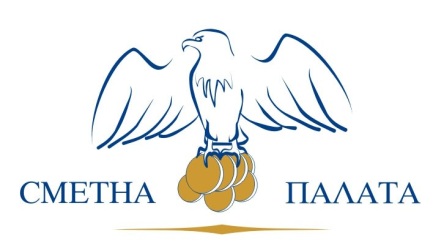 ОДИТЕН ДОКЛАД№ за резултатите от извършен финансов одит на Годишния финансов отчет на София, г.СЪДЪРЖАНИЕЧаст първа	4І. ВЪВЕДЕНИЕ	41. Правно основание за извършване на одита	42. Предмет на одита	43. Елементи на одитирания годишен финансов отчет:	44. Обхват	45. Основни финансови параметри на одитирания годишен финансов отчет.	5ІІ. Отговорност на ръководството на одитираната организация за финансовия отчет	5ІІІ. Отговорност на одитора	5Част втора:  КОНСТАТАЦИИ	6І. Некоригирани отклонения, които оказват влияние върху достоверността на ГФО	6IІ. Некоригирани отклонения, които не оказват влияние върху достоверността на ГФО	6ІІІ. Отклонения, коригирани по време на одита	6СПИСЪК НА СЪКРАЩЕНИЯТАЧаст първаІ. ВЪВЕДЕНИЕ1. Правно основание за извършване на одитаОдитът е извършен на основание чл. 54 от Закона за Сметната палата,  Програмата за одитната дейност на Сметната палата на Република България за 2016 г. и в изпълнение на Заповед № 01-01-045 от 22.03.2016 г. на заместник-председателя на Сметната палата.2. Предмет на одитаПредмет на одита е Годишният финансов отчет (ГФО) на Комисия за защита на личните данни за  г.InsertBlock(“<Query Perspective=\"Entity\" Type=\”LeftJoin\”>
<Properties>
<Property Mid=\"Entity.Description\" ID=\"Entity.Description\" SortOrder=\”1\” />
</Properties></Query>”, "Entity.Processes\EntityProcess.Objectives\Objective.Audit\Audit.WorkPlans\WorkPlan.Steps", “Entity.Description”)<Entity.Description_H_1>InsertRichText(GetColumn(“Entity.Description”))3. Елементи на одитирания годишен финансов отчет:Финансовият одит се извърши на годишния финансов отчет, който включва:3.1. Баланс;3.2. Отчет за приходите и разходите;	3.3. Отчети за касовото изпълнение на бюджета, сметките за средствата от ЕС и сметките за чужди средства;3.4. Приложение, което съдържа:а) пояснения за прилаганата счетоводна политика;б) подлежаща на оповестяване допълнителна информация за състоянието и изменението на активи, пасиви, приходи и разходи, и задбалансови позиции съгласно съответните указания и стандарти, издавани по реда на чл. 164, ал. 1 и 3 и чл. 170 от ЗПФ;в) информация за изпълнението на показателите по бюджета и сметките за средствата от ЕС, включително и предоставяне на агрегирана информация за касовите разходи по функции и групи съгласно ЕБК и по политики и програми, доколкото информация в такива разрези не се съдържа в отчетите за касовото изпълнение или не е публикувана отделно.4. ОбхватОсновните области, които са обхванати при изпълнение на одитната задача са:4.1. Проверка на годишните отчети за касово изпълнение на бюджета, на сметките за средствата от Европейския съюз и на сметките за чужди средства относно:съответствие на формата, съдържанието и представянето на отчета с приложимите изисквания; вярно и честно представяне на информацията в отчета, в съответствие с приложимата рамка за финансово отчитане;взаимовръзка между счетоводни сметки от СБО и параграфи от ЕБК за одитираната година.4.2. Проверка на баланса и отчета за приходите и разходите към 31 декември относно: съответствие на отразените в баланса стопански, финансови и счетоводни операции с приложимата рамка за финансово отчитане; вярно и честно представяне на финансовото състояние и имуществото на одитираната организация;последователност при прилаганата счетоводна политика и индивидуален сметкоплан;съответствие на извършената годишна инвентаризация на активите и пасивите и осчетоводяването на резултатите от неяв съответствие с действащото счетоводно законодателство и вътрешни актове на одитираната организация;съответствие на формата, съдържанието, изготвянето и представянето на годишния баланс и приложенията към него с нормативните изисквания.4.3. Проверка на приложенията към Годишния финансов отчет 4.3.1. Пояснения за прилаганата счетоводна политика;4.3.2. Подлежаща на оповестяване допълнителна информация за състоянието и изменението на активи, пасиви, приходи и разходи, и задбалансови позиции съгласно съответните указания и стандарти, издавани по реда на чл. 164, ал. 1 и 3 и чл. 170 от ЗПФ;4.3.3. Информация за изпълнението на показателите по бюджета и сметките за средствата от ЕС, включително и предоставяне на агрегирана информация за касовите разходи по функции и групи съгласно ЕБК и по политики и програми, доколкото информация в такива разрези не се съдържа в отчетите за касово изпълнение или не е публикувана отделно.Приложенията към ГФО са проверени относно съответствието на включената в тях информация със съдържанието на баланса, отчета за приходите и разходите, отчетите за касово изпълнение и други източници на информация, както и с приложимата рамка за финансово отчитане.4.4. Системата за вътрешен контрол в одитираната организацияСистемата за вътрешен контрол е оценена от гледна точка на способността ѝ да осигури изготвянето на финансов отчет, който не съдържа съществени отклонения, независимо дали те се дължат на измама или грешка.ІІ. Отговорност на ръководството на одитираната организация за финансовия отчетРъководството е отговорно за изготвянето и достоверното представяне на информацията в този финансов отчет, в съответствие с приложимата обща рамка за финансово отчитане, както и за функционирането на система за вътрешен контрол, необходима за изготвянето на финансов отчет, който да не съдържа съществени отклонения, независимо дали се дължат на измама или грешка.ІІІ. Отговорност на одитораОтговорността на Сметна палата се свежда до изразяване на независимо одитно становище по този финансов отчет, основаващо се на резултатите от извършения одит. Одитът бе проведен в съответствие със Закона за Сметната палата и основните одитни принципи на Международните стандарти на Върховните одитни институции. Тези стандарти налагат спазване на етичните изисквания, както и одитът да бъде планиран и проведен така, че одиторите да се убедят в разумна степен на увереност, доколко финансовият отчет не съдържа съществени отклонения.Одитът включи изпълнението на процедури с цел получаване на одитни доказателства относно сумите и оповестяванията, представени във финансовия отчет. Избраните процедури са въпрос на независима одитна преценка, включително оценка на рисковете от съществени отклонения във финансовия отчет, независимо дали те се дължат на измама или на грешка. При извършването на тези оценки на риска се взе под внимание системата за вътрешен контрол, свързана с изготвянето и достоверното представяне на финансов отчет, за да се разработят одитни процедури, които са подходящи при тези обстоятелства, но не с цел изразяване на становище относно ефективността на цялостната система за вътрешен контрол на организацията. Одитът също така включи оценка на уместността на прилаганите счетоводни политики и разумността на приблизителните счетоводни оценки, направени от ръководството, както и оценка на цялостното представяне във финансовия отчет.Част втора: 
КОНСТАТАЦИИInsertBlock(“<Query Perspective=\"Finding\" ID=\"FindingQuery\" Type=\"LeftJoin\" Page=\"1\">
<Properties>
<PropertyGroup Path=\"Finding.Outcome\" ID=\"Outcome\">
<Property Mid=\"Outcome.Name\" ID=\"OutcomeName\"Sort=\"Descending\" SortOrder=\"1\" />
</PropertyGroup>
<Property Mid=\"Finding.Description\" ID=\"Description\" />
</Properties>
<Criteria>
<Criterion Not=\"true\" Type=\"LinkedUidCriterion\" Path=\"Finding.Outcome\">
<Uid Mid=\"Outcome\" Guid=\"ba4a8472-65b0-4bc6-ba81-bd4ed8252002\" Id=\"1\" Version=\"4\" />
</Criterion>
<Criterion Logic=\"And\" Not=\"true\" Type=\"LinkedUidCriterion\" Path=\"Finding.Outcome\">
<Uid Mid=\"Outcome\" Guid=\"210d1b8c-1216-42d5-acd0-21b7dd1d73df\" Id=\"6\" Version=\"1\" />
</Criterion>
<Criterion Logic=\"And\" Not=\"true\" Type=\"LinkedUidCriterion\" Path=\"Finding.Outcome\">
<Uid Mid=\"Outcome\" Guid=\"bbe7ea9f-3dd1-4d4d-93bf-9c9b8f548eb7\" Id=\"3\" Version=\"3\" />
</Criterion>
</Criteria>
</Query>”, "Finding.ParentAudit\Audit.WorkPlans\WorkPlan.Steps", “OutcomeName”)<OutcomeName_H_1>Insert(GetColumn(“OutcomeName”))<i>Некоригирана с влияние</i>
Insert(“Некоригирани отклонения, които оказват влияние върху достоверността на ГФО”, If(GetColumn(“OutcomeName”), “=”, “Некоригирана с влияние“))<i>Некоригирани отклонения, които оказват влияние върху достоверността на ГФО</i>
Insert(“Некоригирани отклонения, които не оказват влияние върху достоверността на ГФО”, If(GetColumn(“OutcomeName”), “=”, “Некоригирана без влияние“))<i></i>
Insert(“Отклонения, коригирани по време на одита”, If(GetColumn(“OutcomeName”), “=”, “Коригирана“))<i></i>Авансово<D_1>InsertRichText(GetColumn(“Description”))  изплатени разходи за застраховка, в размер на 6 817 лв. и за абонамент за вестници и списания, в размер на 4 553 лв. са осчетоводени неправилно по сметка 6203 „Разходи за застраховане” и 6029 „Други разходи за външни услуги“ за текущата година, вместо по сметка 4020 „Доставчици по аванси от страната“.Не са спазени изискванията на т. 29 от писмо ДДС № 06 от 2009 г. на МФ и на т. 28 от писмо ДДС № 03 от 2009 г. на МФ.Отклонението оказва влияние на шифър 0403 „Прираст/ намаление в нетните активи за периода“ от пасива на баланса.<OutcomeName_H_1>Insert(GetColumn(“OutcomeName”))<i>Некоригирана без влияние</i>
Insert(“Некоригирани отклонения, които оказват влияние върху достоверността на ГФО”, If(GetColumn(“OutcomeName”), “=”, “Некоригирана с влияние“))<i></i>
Insert(“Некоригирани отклонения, които не оказват влияние върху достоверността на ГФО”, If(GetColumn(“OutcomeName”), “=”, “Некоригирана без влияние“))<i>Некоригирани отклонения, които не оказват влияние върху достоверността на ГФО</i>
Insert(“Отклонения, коригирани по време на одита”, If(GetColumn(“OutcomeName”), “=”, “Коригирана“))<i></i><D_1>InsertRichText(GetColumn(“Description”)) Неверифицирани разходи по проект от ОП „Административен капацитет“ в размер на 2 809 лв. са неправилно сторнирани от сметка 9200 „Поети ангажименти за разходи - наличности“ в отчетна група СЕС и са прехвърлени по същата сметка в отчетна група „Бюджет“. Въз основа на счетоводните записвания със същата сума е намален показателят „ІV. Прехвърляне/трансфер на ангажименти“ в отчетна група СЕС. Неверифицираните разходи не са осчетоводени по сметка 9940 „Недопустими разходи за сметка на бенефициента“.Не са спазени указанията, дадени в т. 24 от ДДС № 1 от 2015 г. и на т. 89 от ДДС № 14 от 2013 г.на МФ.<OutcomeName_H_1>Insert(GetColumn(“OutcomeName”))<i>Коригирана</i>
Insert(“Некоригирани отклонения, които оказват влияние върху достоверността на ГФО”, If(GetColumn(“OutcomeName”), “=”, “Некоригирана с влияние“))<i></i>
Insert(“Некоригирани отклонения, които не оказват влияние върху достоверността на ГФО”, If(GetColumn(“OutcomeName”), “=”, “Некоригирана без влияние“))<i></i>
Insert(“Отклонения, коригирани по време на одита”, If(GetColumn(“OutcomeName”), “=”, “Коригирана“))<i>Отклонения, коригирани по време на одита</i><D_1>InsertRichText(GetColumn(“Description”)) Здравни осигуровки в размерна 72 670 лв. са отчетени неправилно по подпараграф 05-52 „Осигурителни вноски от работодатели за Учителския пенсионен фонд“, вместо по подпараграф 05-60 „Здравноосигурителни вноски от работодатели“.Не е спазена ЕБК.<D_1>InsertRichText(GetColumn(“Description”)) Вноски за допълнителнозадължително осигуряванеот работодателя в размер на 35 051 лв. са отчетени неправилно по подпараграф 05-60 „Здравноосигурителни вноски от работодатели“, вместо по подпараграф 05-80 „Вноски за допълнително задължително осигуряване от работодатели“. Не е спазена ЕБК.<D_1>InsertRichText(GetColumn(“Description”)) <D_1>InsertRichText(GetColumn(“Description”)) В отчетна група СЕС-КСФ са налични равни салда в размер на 49 939 лв. по сметки 1001 „Разполагаем капитал“ и 1101 „Акумулирано изменение на нетните активи“, чийто сбор е равен на нула. Салдата са в резултат на приключване на изпълнението на два проекта по ОПАК. Не е приложена процедурата за приключването на посочените сметки по реда на т. 59.7 от ДДС № 20 от 2004 г., с което тези сметки не са занулени.Не са спазени указанията на т. 29 от ДДС № 6 от 2013 г.По време на одита са взети допълнителни счетоводни записвания за приключването на сметки 1001 „Разполагаем капитал“ и 1101 „Акумулирано изменение на нетните активи“.В изпълнение на т. 27 от писмо ДДС № 16 от 2015 г. на министъра на финансите, коригираният ОКИ към 31.12.2015 г. е представен в Министерство на финансите и Сметна палата.Настоящият одитен доклад е изготвен в 2 еднообразни екземпляра, по един за Комисия за защита на личните данни и един за Сметната палата и е неразделна част от одитното становище. В подкрепа на констатациите са събрани 7 броя одитни доказателства, които заедно с работните документи, отразяващи отделните етапи на одитния процес, се намират в Сметната палата. При необходимост можете да се запознаете с тяхното съдържание на адрес: гр. София, ул. Екзарх Йосиф № 37.ОПИС НА ОДИТНИТЕ ДОКАЗАТЕЛСТВА КЪМ ОДИТЕН ДОКЛАДInsertTable(“<Query Perspective=\"Attachment\" >
<Properties>
<Property Mid=\"Attachment.Ref\" ID=\"Attachment.Ref\" />
<Property Mid=\"Attachment.Name\" ID=\"Attachment.Name\" />
<Property Mid=\"Attachment.Description\" ID=\"Attachment.Description\" />
</Properties>
<Criteria>
<Criterion Type=\"LinkedUidCriterion\" Path=\"Attachment.Category\">
<Uid Mid=\"AttachmentCategory\" Guid=\"51ad71e0-f661-4062-958e-f243a94f992b\" Id=\"8\" Version=\"1\" />
</Criterion>
</Criteria>
</Query>”, "", “”)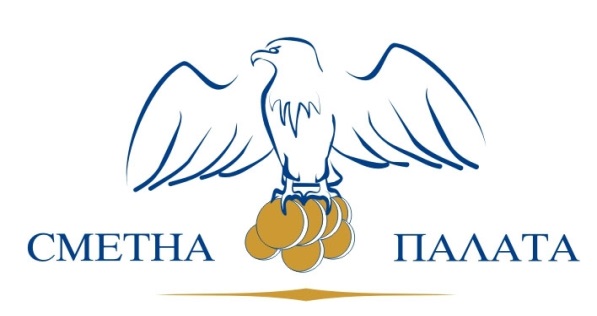 ОДИТНО СТАНОВИЩЕ ЗА ЗАВЕРКА БЕЗ РЕЗЕРВИна Годишния финансов отчет на Комисия за защита на личните данни за 2015 г.София, 2016 г.    Настоящото одитно становище е изготвено на основание чл. 54, ал. 8 от Закона за Сметната палата и отразява резултатите от извършения финансов одит на Годишния финансов отчет за 2015 г. на Комисия за защита на личните данни. Резултатите от извършения от Сметна палата финансов одит, представени в  Одитен доклад № 0100104516, предоставят достатъчна и подходяща база за изразеното одитно становище.Независимо одитно становищеСметна палата изразява становище, че финансовият отчет дава вярна и честна представа за финансовото състояние и имуществото на Комисия за защита на личните данни към 31 декември 2015 година, в съответствие с приложимата обща рамка за финансово отчитане.Финансовият отчет на Комисия за защита на личните данни за 2015 г. се заверява без резерви.ГФОГодишен финансов отчетДДСДирекция държавно съкровищеЕБКЕдинна бюджетна класификацияЕСЕвропейски съюзЗПФЗакон за публичните финансиКСФКохезионен и Структорните фондовеМФМинистерство на финанситеОКИБОтчет за касово изпълнение на бюджетаОПАКОперативна програма административен капацитетСБОСметкоплан на бюджетната организацияСЕССредства от Европейски съюзУОУправляващ орган<T_1>№Одитни доказателстваБрой страници<D_1>РД-2.11-2.14Проверка на взаимовръзките между счетоводни сметки  и параграфи16<D_1>Извлечения от счетоводната система на КЗЛД, отчети № 177и 174, фактура № 15.А.44444, сметка № 1552292915<D_1>РД-2.16 Тестове на контрола и процедури по същество4<D_1>РД-2.26 Проверка на годишното приключване с приложени МО42<D_1>РД-2.27 Процедури по същество4<D_1>Аналитична справка по сметка 92003<D_1>Синтетична справка за сметка 98042